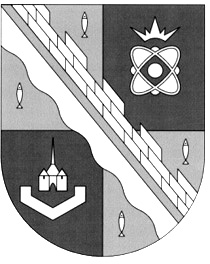 СОВЕТ ДЕПУТАТОВ МУНИЦИПАЛЬНОГО ОБРАЗОВАНИЯСОСНОВОБОРСКИЙ ГОРОДСКОЙ ОКРУГ ЛЕНИНГРАДСКОЙ ОБЛАСТИ(ТРЕТИЙ СОЗЫВ)Р Е Ш Е Н И Еот 07.08.2019 года № 100На основании статьи 14 Жилищного Кодекса Российской Федерации (Федеральный закон от 29.12.2004 N 188-Ф3 (ред. от 29.05.2019), подпункта 5 пункта 1 и подпункта 36 пункта 2 статьи 27 Устава муниципального образования Сосновоборский городской округ (в редакции, действующей с 03.07.2019 года), пункта 2.2 «Положения о порядке управления и распоряжения муниципальной собственностью муниципального образования Сосновоборский городской округ», утвержденного решением Собрания представителей от 18.09.2001 №96 (в ред. от 18.06.2019), решения совета депутатов от 31.01.2018 № 6 «Об установлении оснований для принятия решений советом депутатов Сосновоборского городского округа о разрешении администрации Сосновоборского городского округа приватизации жилых помещений специализированного жилищного фонда служебных жилых помещений и разрешений в переводе жилых помещений специализированного жилищного фонда служебных жилых помещений в жилищный фонд социального использования», а также обращения администрации городского округа от 12 июля 2019 №2248/19-1-0-1, совет депутатов Сосновоборского городского округаР Е Ш И Л:1. Разрешить администрации городского округа приватизацию жилого помещения специализированного жилищного фонда служебных жилых помещений по адресу: г. Сосновый Бор, ул. Малая Земля, д.8, кв.63.2. Настоящее решение вступает в силу со дня принятия.Заместитель председателясовета депутатов                                                                   Н.П. Сорокин«О рассмотрении представления администрации городского округа о приватизации жилого помещения специализированного жилищного фонда служебных жилых помещений по адресу: г.Сосновый Бор, ул. Малая Земля, д.8, кв.63»